Conseil d’école du Jeudi 2 Mars18h15 – 20h15Représentants de la municipalité  Anne Fommarty Adjointe aux affaires scolairesMarie-Agnès Marquis Affaires scolairesEnseignantsMartine Valageas CPA, Sophie Beaudeau-Cazor CPB, Oriane Nguyen Tang CE1A, Mathilde Mougenel CE1B, Carole Lesage CE1C, Maxime Ponnelle CE2A, Nathalie Rolland CE2B,  Aurélie Ranc CE2CM2, Patricia Selle ULIS, Vanessa Noack CM1A,  Amélie Favre CM1B, Farida Belhadj CM2A,  Sandrine Soularue CM2B,   Patricia Selle ULIS.Claire Ferrier directriceExcusées : Laurence Seigneuret CPC - Corinne Vuille CM1CReprésentants des parents d’élèves : 7 parents APELGC / 7 parents FCPETravaux Réparation : La fenêtre de la classe de CM2A a bien été réparée, mais il faut la bloquer avec un livre pour qu’elle reste ouverte. Ce point a été remonté lors de la réunion en mairie, mais après échange avec la directrice, il semble que cela soit le cas pour toutes les fenêtres de l’école… à vérifier…Priorisation des travaux : mise en conformité amiante (Guest non concerné) et sécurisation des écolesPlan de sécurisationLe plan de sécurisation a été mis en place suite à la circulaire de juin 2017 du front interministériel de prévention de la délinquance. Les premiers travaux vont concerner la sécurisation du périmètre : Réflexion sur la clôture de la cour de la maternelleInstallation d’une sonnerie d’alerte spécifique et étude du mode de déclenchementPose de films occultants (les films miroir ne sont plus efficaces si la lumière est allumée).Boutons moletés pour bloquer les portes de classe et changement des huisseries si nécessaireMise en place d’un cahier et de badges visiteur afin d’identifier les personnes extérieures intervenant dans l’écoleRecensement des sorties de secours.Chaque école aura 3 boitiers PTI (talkie-walkie) avec bouton d’alerte automatique vers le commissariat et fonction homme-mort (Directrice, Gardienne + 3eme personne à identifier). Il pourra éventuellement y en avoir plus. Dans le budget qui sera voté en mars, il y a une enveloppe spécifique : travaux de sécurisation des écoles. Cette enveloppe est indépendante des travaux d’entretien habituels Tous ces travaux devraient être réalisés pour la prochaine rentrée.Projet d’écoleChaque école est dans l'obligation de se doter d'un projet, qui a pour but de répondre aux besoins particuliers des élèves de l'école.
C'est également un outil de cohérence, aussi bien à l'intérieur de l'école que dans les relations avec les autres partenaires.Il s’inscrit dans les objectifs définis par l’académie, le département et la circonscription.Toutes les classes de l’école sont concernées, construction des apprentissagesIl est élaboré par l’équipe enseignante lors de séances de concertations selon les étapes suivantes :Analyse l'école, son environnement, ses élèves. Choix des points à améliorer, à renforcer.Définition des objectifs pour l'école et adaptation à chaque cycleMise en place des actions qui permettront d'atteindre ces objectifsMise en place d’un dispositif d'évaluation.Pour Guest, les difficultés récurrentes identifiées sont :Etude de la langue orale et écrite (lexique / enfants non francophones / problèmes de déchiffrageManque de méthode et de rigueur, difficultés pour organiser un travail par étapeEparpillement des connaissances : trop d’information, mais pas de synthèse, difficultés pour les utiliser, nécessité de gérer un patrimoine culturel communRéflexion sur le climat scolaire et la gestion des incivilités, enfants avec difficultés.Proposition du projet d’école : Structurer sa pensée pour mieux communiquerEnrichir le lexiqueApprendre à structurer, harmoniser, élaborer sa penséeAugmenter la communication entre pairsDévelopper les compétences transversalesChoix du thème : les contesMise en place des actionsApprentissage de la langueRallye lecture (CE2 + 1 CE1) : lire un maximum d’œuvres ; lecture à voix haute en classeParcours artistique et culturel : création d’un support qui sera conservé du CP au CM2, alimenté par toutes les œuvres étudiées par les enfants (films, livres, œuvres d’art). Ce support permettra aux élèves de synthétiser leurs connaissances + suivi par les enseignants.Projet « Espace, Thomas Pesquet » : expérimentations scientifiques et plantations qui donneront lieu à une exposition.Jardinage avec Mme Feutry (enseignante à la retraite) / Elevage de papillon et ténébrion : découverte du cycle de vie (Projet d’avoir des poules dans l’école)Utilisation de petits robots Blubot (matériel prêtée à l’école) : permet de structurer sa pensée, rentre dans les apprentissages des nouveaux programmes (programmation). Réalisation d’exercices de français, calcul, graphisme, création artistique ; permet des échanges entre les classes.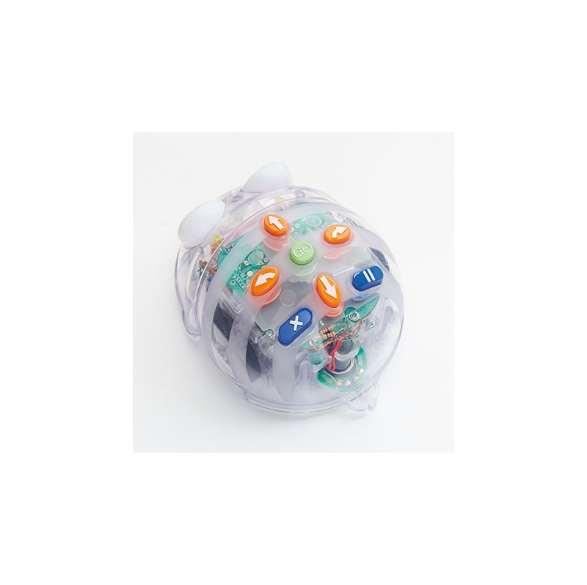 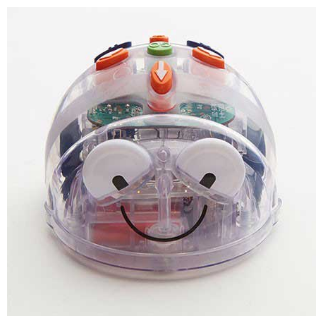 Rallye math : CPA/ CE1A, exercices sous forme de problème à résoudre en groupeRencontres chorales : en commun avec Renan, au théâtre de la Garenne, le 18 avril. Les CP et CE1 seront sur scène avec les CE2 pour spectateurs (chants spécifiques par classe + chants communs)Actions autour du conte : dictionnaire des contes, marionnettes, écriture de contes + voir paragraphe 3 plus bas (les manifestations festives)Climat scolaire « vivre ensemble »Les récréations sont sereines mais il peut y avoir quelques incivilités, besoin d’adaptation pour certains élèves.Investir les élèves dans le règlement, bien être à l’école, respect des règles, s’approprier son école. Savoir traiter les comportements à problèmeRevoir le règlement pour le rendre lisible et simple pour les enfants. Parcours linguistiquesProjet pour Renan / Guest / Champs Philippe : initiation de l’Espagnol en CM2, dispensé par des enseignants du collège avec pour but de proposer pour la rentrée 2017 un apprentissage de l’anglais et de l’espagnol pour tous les 6éme (approche culturelle de langue). Cette proposition n’a pas été validée par l’inspection.Néanmoins, les cours d’espagnol ont été maintenus pour les CM2(s’inscrit dans la nécessaire continuité des apprentissages : conditions pour avoir la LV2 en 6eme  est l’initiation à cette langue en CM1 et CM2)Le nouveau projet est le suivant :A la rentrée 2017 : Proposer un apprentissage de l’anglais, espagnol, allemand à tous les élèves de CM2 (par séquence au cours de l’année)Pour les 6eme : uniquement anglais, pas de LV2Choix de la LV2 en 5emeA la rentrée 2018 : Élargir l’enseignement de l’espagnol aux élèves de CM1 Proposer de l'Allemand ou de l'Espagnol aux 6eme qui le souhaitent, 2h par semaine. (En + des 4 heures d’anglais). Sinon l’apprentissage de la LV2 commencera en 5emeIl ne s’agit pas d’un retour aux classes bi-langues telles qu’elles existaient précédemment : Il n'y aurait pas de quota ou de sélection sur dossier : tout élève qui en ferait la demande pourrait avoir sa 2eme langue en 6emeUniquement 2h par semaineApprentissage de la langue avec une approche culturelle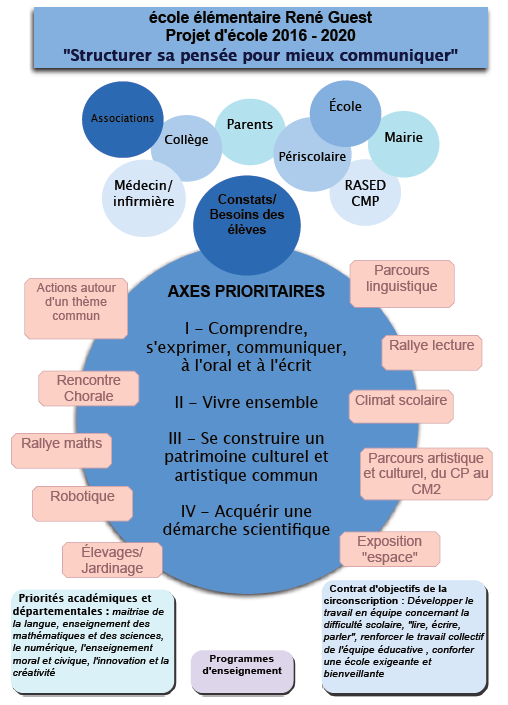 Manifestations festivesJeudi 23 mars : carnaval, sur le thème du conte. Organisé le jeudi après-midi (fête fermée, sans les parents). Des informations plus détaillées seront transmises avant l’évènementDu 20 au 24 mars : Festival du livre, toujours autour de la thématique du conte avec vente de livres (date et lieu à préciser, sans doute le jeudi de 16h30 à 18h30 pour rendre l’évènement accessible aux parents). Pourcentage des ventes reversé sous forme de dotation en livre pour la bibliothèque ou de séries  de livres pour les classes.Exposition des réalisations des enfants (dates à définir)Veillées contes. Organisées le soir à partir de 19h30, avec vente de billets au préalable (3€/pers). Intervention de 8 conteurs de l’association « la voix du lézard » répartis dans l’école, le parents et enfants tourneront de salles en salles. Ces veillées seront également l’occasion de présenter les travaux réalisés par les classes sur le thème du conte. La répartition selon les classes sera la suivante :Le 14 mars « Contes d’Hiver » pour les CPB, CE1A, CE1B, CE1C et CM1CLe 21 mars « Veillées contes, de l’hiver au Printemps » pour les CPA, CPC, CE2A, CM2A et l’ULISUne 3éme soirée sera organisée après les vacances de printemps pour les CE2B, CM1A, CMB, CE2/CM2C et CM2B (différentes versions de cendrillon)Les parents seront sollicités pour fournir gâteaux et boissons pour alimenter une buvette gratuite19 et 21 juin : Spectacle de fin d’année, au théâtre (de 18h30 à 20h30). Théâtre, chants, etc. Par les élèves. Répartition sur les 2 dates en fonction des classes.Questions diverses Point école Point école : les parents signalent l’absence de personnel parfois sur le point école du midi ( sur le boulevard à côté de la station essence) Le passage piéton devant le théâtre est dangereux, ce problème a déjà été remonté en comité de quartier. Suggestion de positionner un panneau lumineux ou tout autre moyen permettant de rendre ce passage visible.  Le point a été transmis à Isabelle Caullery, conseillère départemental (axe départemental)Livret scolaire numérique : Pas d’information à ce jour sur la disponibilité de l’outil sous son format numérique.Pas de remarques des parents sur le contenu de ce livret, mais les parents interpellent l’équipe éducative sur le fait que le niveau d’évaluation proposé en terme d’atteinte des objectifs ne permet plus vraiment de différencier les élèves (entre les moyens et les très bons par exemples). Est-ce que cela pourrait poser problème pour entrer dans certains établissements qui font aujourd’hui une sélection sur dossier ? (Rappel : ce format est également utilisé au collège)PPMS (plan de mise en sureté)2 PPMS « intrusion » seront organisés d’ici la fin de l’année : Sur le temps périscolaire : Etude en cours, très compliqué à mettre en place du fait de la diversité des lieux où peuvent se trouver les enfants et toujours en cours de travail. Il s’agit du 1er PPM qui sera réalisé sur le temps périscolaire.Sur le temps scolaire : un exercice sera réalisé dans la semaine du 08 au 12 mai ; le thème reste à définir. Dans l’hypothèse d’un scénario « s’échapper » : L’aide de parents pourraient être demandée pour canaliser l’exerciceIl faudra sans doute limiter voire arrêter la circulation dans le quartierIl faudra particulièrement accompagner psychologiquement cet exercice (comme cela a été fait lors du 1er exercice) car s’échapper peut être interprété par les enfants comme le fait que l’école n’est plus un lieu sûr.Les enfants avec handicaps sont parfaitement recensés et feront l’objet d’une surveillance particulièreActions de préventions L’officier de prévention M Delmont est intervenu auprès des CM2 pour une présentation sur les risques d’internet suite à un incident. Des interventions sont également prévues sur le harcèlement et sur la prévention routière (public à définir)Test cantineUn sondage sur la qualité des repas (menu et environnement) a été réalisé auprès d’une 50aine d’enfants de l’école. Les principaux résultats sont les suivants :  Les enfants apprécient globalement la qualité des repas, même s’ils apprécient un peu moins les entrées. Ils sont plus critiques sur l’environnement du repas (niveau sonore et propreté)Possibilité d’insonoriser davantage le réfectoire ? Retrouvez sur notre site : Les résultats détaillés de ce sondage : http://www.apelgc.org/spip.php?article639Le compte rendu du test cantine du 10 janvier 2017 : http://www.apelgc.org/spip.php?article627A prévoir : test et sondage sur le temps du gouterBlog Pas de visibilité sur le nombre de visite. Aujourd'hui, le blog est principalement utilisé pour diffuser les photos des activités de l’école et éventuellement quelques photos prises lors des classes déplacées (mais à priori, les enseignants vont continuer à donner des informations aux parents via des blogs du type « ondonnedesnouvelles.com » pendant les séjours)Le blog pourra être utilisé pour publier des informations générales (date des réunions et des manifestations liste de fournitures à la rentrée, etc…)L’accès est sécurisé, le mot de passe a été communiqué via les cahiers de liaison, le blog n’est pas référence dans les moteurs de recherche.Hors conseil : Le blog ne peut pas être utilisé par les parents pour communiquer avec les enseignants. Certains d’entre eux ont choisi de donner leur adresse mail aux parents en début d’année.Coopérative scolaire L’opération Jeff de Bruges/ APELGC a rapporté 185€ ce qui a permis l’achat de 4 lecteurs CD pour équiper les classes (apprentissage des langues). Les sujets relatifs aux temps périscolaires ne sont pas abordés lors du conseil d’école mais des réunions se tiennent en mairie avec les têtes de liste des associations en amont des conseils.Retrouvez les principaux éléments sur la page suivanteRéunion préparatoire au conseil d’écoleSamedi 24 Février – 9h00-10h30Présents : Mme Fommarty, adjointe aux affaires scolaires Mme Marquis, affaire scolaireMme Rivet (APELGC Elémentaire), Mme Paulic (FCPE Elémentaire)M. Frémeaux (APELGC Maternelle), M Taraud (FCPE Maternelle) 1. Centre de loisirsInscription et désinscriptionLes dates limite d’inscription et de désinscriptions sont indiquées sur les formulaires. La date limite de désinscription est la même pour les 2 semaines (Si la date est dépassée, il est impossible de désinscrire même pour la 2eme semaine). Au-delà de cette date limite, les prestations sont facturées.Pour les enfants non-inscrits et présents, une majoration de 1€ est appliqué par demi-journée non prévue.Aux dernières vacances de Noël, 1 enfant sur 10 n’était pas pré-inscritsLe règlement n’est pas bien connu des parents. Il est disponible sur le site de la mairie, ainsi que sur le blog de l’APELGC (http://www.apelgc.org/spip.php?article582)  et pourrait être intégré dans le guide scolaire.  Les formulaires de préinscription sous format papier ne sont pas distribués à tous, mais en revanche, l’information est bien reçue par mail (sur la commune, seuls 15% des parents n’ont pas fournis de mail). Paiement par prélèvement automatiqueLe nombre de parents ayant souscrit au service est en constante augmentation (100 personnes actuellement). Ce mode de paiement est systématiquement proposé lors des inscriptions en petite section et en CP.EffectifsPour le vendredi de l’Ascension, un sondage sera effectué pour connaitre les effectifs. Un centre est ouvert si au moins 10 enfants sont inscrits Les parents devront fournir le repas, les enfants sont  accueillis à l’école Voltaire ( généralement moins de 20 enfants)Vacances de Noël en maternelle : des parents avaient signalé un nombre très (trop) important d’enfants consécutif au regroupement des centres de Guest et Renan.Après vérification, il y a eu 119 enfants au maximum, ce qui correspond aux effectifs d’un mercredi normal.Il s’agit donc plus d’un problème lié à l’organisation de la récupération des enfants (effet de « masse »). Cette organisation est donc à revoir.Pour le moment il y a toujours moins d’enfants que de prévisionnel2. Communication aux parents en cas d’accidents et petits bobosSur le temps périscolaire, c’est le directeur(trice) du centre qui décide d’appeler une ambulance ou pas en cas d’accident. Pour les maternelles autant que possible les parents sont attendus car difficile d’envoyer l’enfant sans ses parents aux urgences (angoisse pour l’enfant) Remontée des info « petits bobos » pour une meilleure communication scolaire/périscolaire. Un travail est en cours en maternelle pour créer une fiche de liaison ; un cahier commun scolaire/ périscolaire a également été demandé en élémentaire.NB : d’après la mairie, un tel support existe déjà3. Point de situation sur les ATSEMRemplacement des ATSEMIl y a eu pendant 3 semaines à Guest 3 personnes absentes non remplacées. Les ATSEM présentes sont affectées en priorité dans les classes de petite section, mais la problématique de nettoyage de classe qui se pose.Le renforcement du pôle des volantes n’est pas « visible ». Dans les fait, sur La Garenne il n’y a que 3 volantes pour 30 atsem, elles sont affectées en fonction des classes et des besoinsEn théorie, Guest devrait avoir 4,5 ATSEM (1 par classe de PS, ½ par classe de MS) alors qu’il y en a 7 …. Par conséquent, notre école n’est pas toujours prioritaire.(Pour rappel, l’obligation légale de la mairie est de mettre à disposition 1 ATSEM par école)Est-ce que 3 volantes sont suffisantes ? la mairie signale que cela correspond à 10% de l’effectif donc une situation classique. Qualité du ménageIl n’y a pas d’adaptation (ou insuffisante) de l’organisation en cas d’absence des agents et donc des problèmes de nettoyage sont notamment remontés par les parents.Une fiche de contrôle ménage va être mise en place et généralisée sur l’ensemble des écoles.  Horaires des agents : 8h-16h30, donc pas de ménage après la fin de la classe. -Une charte des atsem en cours de présentation aux agentsUn extrait sur le rôle des atsem pourra être présenté aux parents, en particulier aux petites sections (guide scolaire) Tous les autres points abordés lors de cette réunion ont été évoqués en conseil d’école